REJON X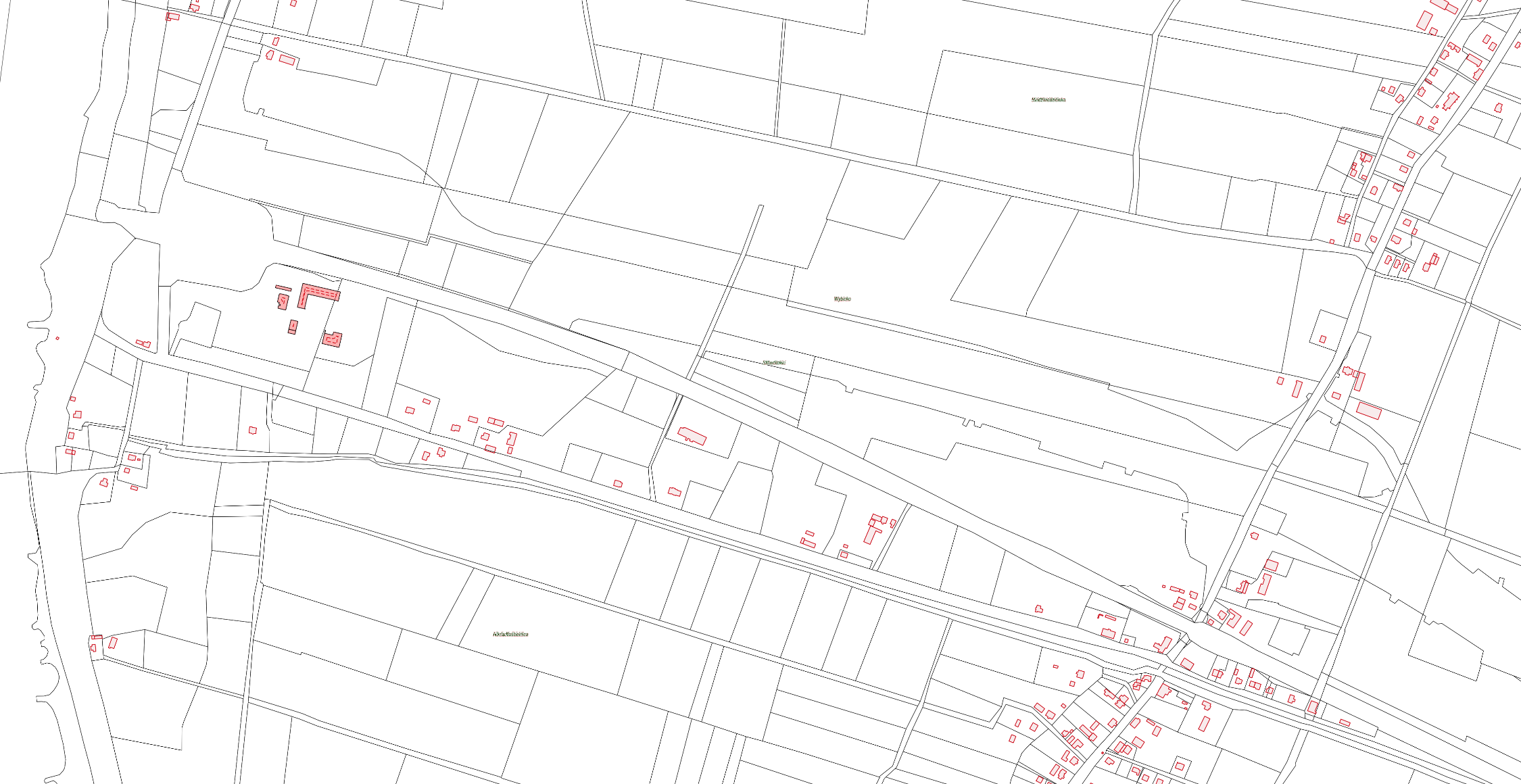 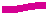 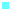 											NIEDŹWIEDZICA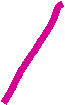 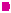 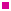 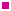 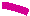 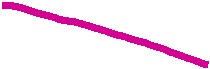 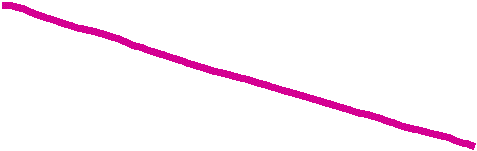 										DWOREK							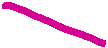 